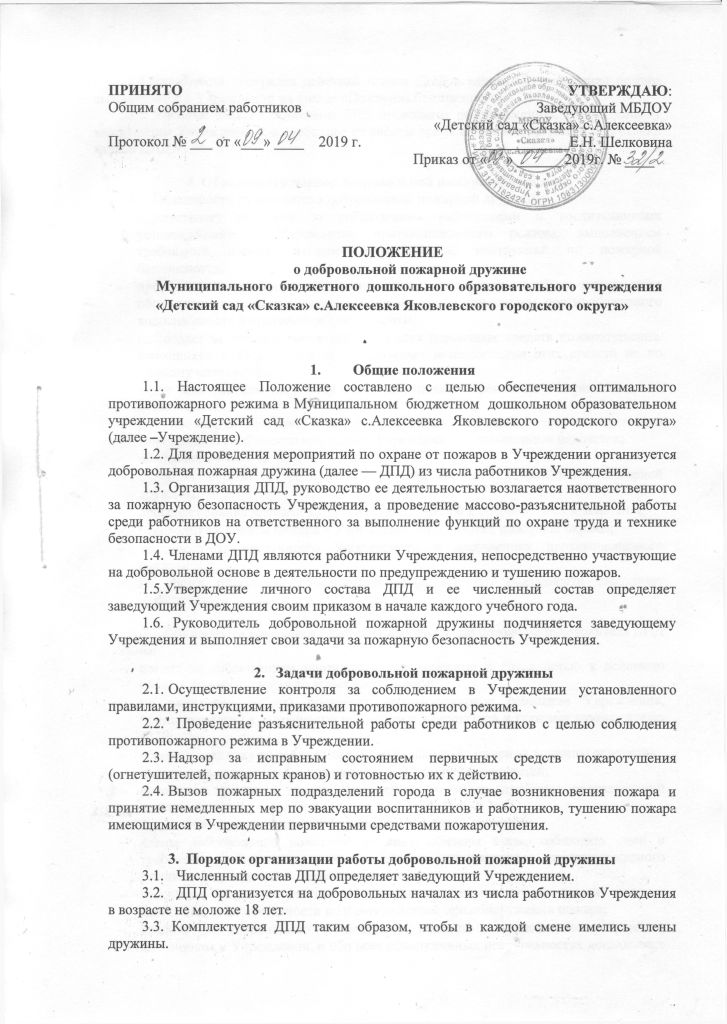 3.4.Инструкция о порядке действий членов ДПД в случае возникновения пожара вывешивается в Учреждении на стенде «Пожарная безопасность».3.5.	Учебные занятия с членами ДПД проводятся по расписанию, утвержденному заведующим Учреждением, в свободное от работы время согласно программе подготовки членов ДПД.4. Обязанности членов добровольной пожарной дружины4.1. Обязанности руководителя добровольной пожарной дружины:осуществляет контроль за соблюдением работниками и воспитанниками установленного в Учреждении противопожарного режима, выполнением требований правил, приказов, предписаний, инструкций по пожарной безопасности;проверяет своевременное проведение соответствующими службами технического обслуживания и содержания в исправном состоянии систем противопожарного водоснабжения и противопожарной защиты;наблюдает за готовностью к действию всех первичных средств пожаротушения, имеющихся в Учреждении, и не допускает использования этих средств не по прямому назначению;ведет разъяснительную работу среди работников Учреждения о мерах пожарной безопасности;по окончании работы проводит проверку противопожарного состояния Учреждения, сообщает заведующему Учреждением о выявленных недочетах;обеспечивает явку на занятия членов ДПД;проводит занятия и тренировки с личным составом добровольной пожарной дружины;проверяет знания членами ДПД своих обязанностей и готовность их к действию;руководит тушением пожара в Учреждении до прибытия пожарной охраны;информирует заведующего Учреждением о нарушениях противопожарного режима;во время отсутствия руководителя ДПД все его обязанности выполняет заместитель.4.2.	Обязанности командира отделения добровольной пожарной руководителя ДПД дружины:следит за соблюдением противопожарного режима и готовностью к действию средств пожаротушения во время своей смены;по окончании работы проверяет противопожарное состояние Учреждения, принимает меры к устранению выявленных недостатков и передает руководителю ДПД;обеспечивает явку на занятия членов добровольной пожарной дружины отделения,проверяет в отделении знание членами ДПД своих обязанностей;руководит тушением пожара, эвакуацией людей до прибытия подразделений пожарной охраны.4.3.	Обязанности членов добровольной пожарной дружины:члены добровольной пожарной дружины обязаны знать, соблюдать сами и требовать от других выполнения правил установленного противопожарного режима в Учреждении и на рабочем месте;принимать активное участие в тушении пожара, эвакуации людей, знать и выполнять свои обязанности по плану действий при обнаружении пожара;следить за готовностью к действию первичных средств пожаротушения, имеющихся в Учреждении, и обо всех обнаруженных неисправностях докладывать командиру отделения ДПД, а при возможности лично устранять эти неисправности;выполнять возложенные на членов ДПД обязанности, распоряжения ее руководителя, командира отделения ДПД;повышать свои пожарно-технические знания путем посещения занятий, тренировок, предусмотренных учебно-тематическими планами, расписанием.5. Права членов добровольной пожарной дружины5.1. Руководитель добровольной пожарной дружины и его заместитель (командиры отделений ДПД) имеют право:требовать от работников Учреждения устранения недостатков, нарушений противопожарного режима;обращаться ко всем работникам, в том числе к заведующему Учреждением, за оказанием помощи в наведении должного противопожарного состояния;ходатайствовать о поощрении особо отличившихся членов ДПД.5.2.Члены добровольной пожарной дружины имеют право:требовать от всех работников выполнения правил пожарной безопасности, соблюдения установленного противопожарного режима во всех помещениях Учреждения;информировать руководителя ДПД (командира отделения ДПД) о нарушении требований пожарной безопасности, предлагать мероприятия по их устранению.